ПРИЛОЖЕНИЕ № 1СХЕМАразмещения торговых мест на разовой ярмарке«Секреты мастеров»-2024 на Нижне-Волжской набережной, у ротонды №  3, с 24.07.2024 по 12.08.2024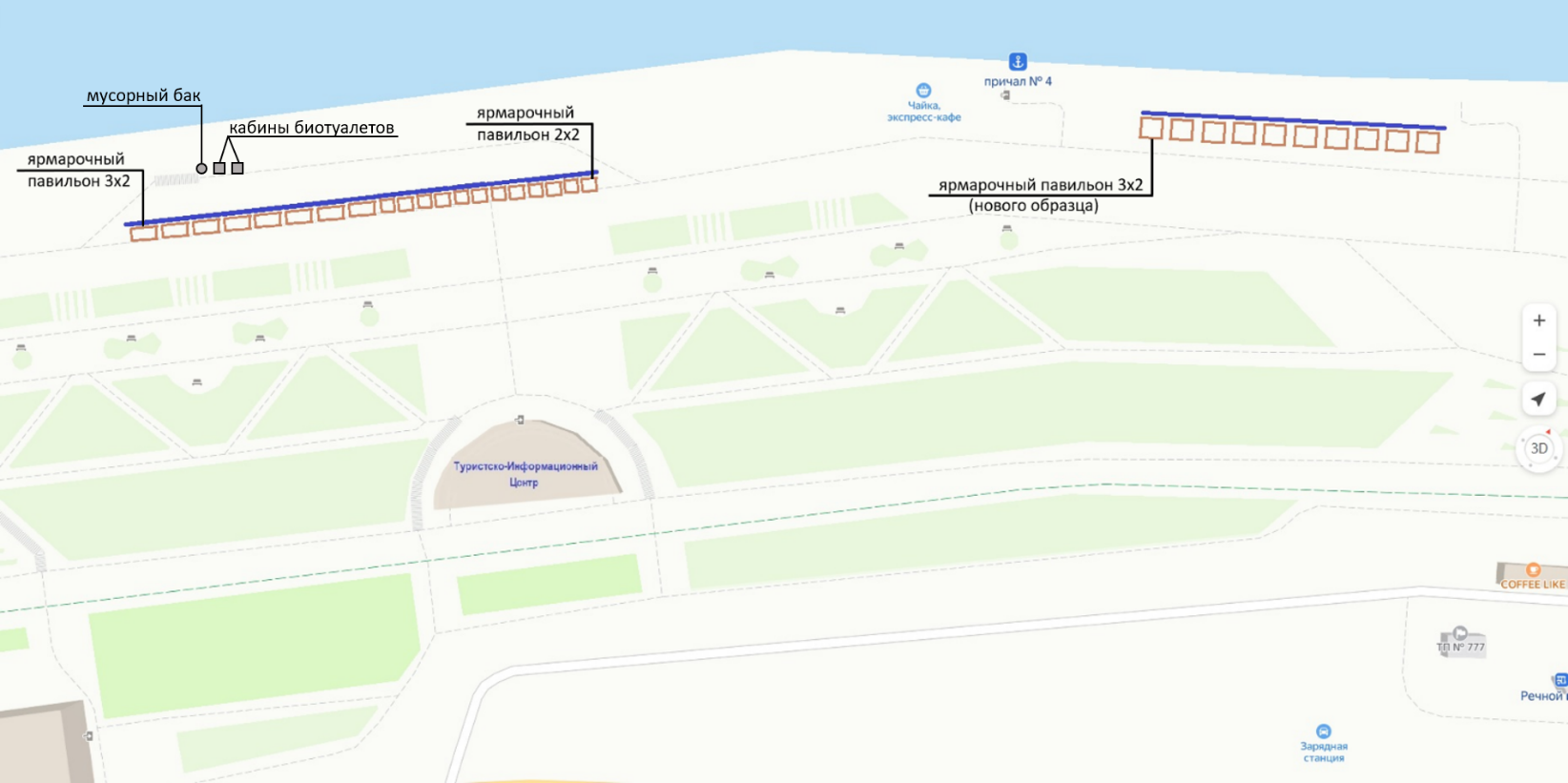 